ПРОЕКТ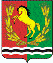 АДМИНИСТРАЦИЯМУНИЦИПАЛЬНОГО ОБРАЗОВАНИЯ ЧКАЛОВСКИЙ  СЕЛЬСОВЕТ АСЕКЕЕВСКОГО  РАЙОНА  ОРЕНБУРГСКОЙ  ОБЛАСТИП О С Т А Н О В Л Е Н И Е__________                                     п.Чкаловский                                      № ___-пОб утверждении правил определения требований к отдельным видам товаров, работ, услуг (в том числе предельные цены товаров, работ, услуг),закупаемым для обеспечения муниципальных нужд муниципального образования Чкаловский сельсовет Асекеевского района Оренбургской области администрацией муниципального образования Чкаловский сельсовет Асекеевского района Оренбургской области  и подведомственными ей казенными и бюджетными учреждениямиВо исполнение требований пункта 2 части 4 статьи 19 Федерального закона от 05.04.2013 N 44-ФЗ "О контрактной системе в сфере закупок товаров, работ, услуг для обеспечения государственных и муниципальных нужд" постановляю:1. Утвердить правила определения требований к отдельным видам товаров, работ, услуг (в том числе предельные цены товаров, работ, услуг), закупаемым для обеспечения муниципальных нужд муниципального образования Чкаловский сельсовет Асекеевского района Оренбургской области администрацией муниципального образования Чкаловский сельсовет Асекеевского района Оренбургской области и подведомственными ей казенными и бюджетными учреждениями (далее - Правила) согласно приложению.2. Администрации муниципального образования Чкаловский сельсовет Асекеевского района Оренбургской области в срок до 15.11.2016 утвердить требования к закупаемым ею и подведомственными казенными и бюджетными учреждениями отдельным видам товаров, работ, услуг (в том числе предельные цены товаров, работ, услуг).3. Требования к отдельным видам товаров, работ, услуг (в том числе предельные цены товаров, работ, услуг), закупаемым администрацией муниципального образования Чкаловский сельсовет Асекеевского района Оренбургской области, подведомственными ей казенными и бюджетными учреждениями утверждаются распоряжением администрации муниципального образования Чкаловский сельсовет Асекеевского района Оренбургской области.4. Настоящее постановление вступает в силу после официального обнародования.5. Контроль за исполнением настоящего постановления возложить на главу муниципального образования Чкаловский сельсовет Асекеевского района Оренбургской области Исайчева С.А.Глава муниципального образования                                                 С.А.ИсайчевРазослано: в дело,  прокурору района,  на информационные стенды, Адаменко Е.В.Приложениек постановлениюадминистрации муниципального образования Чкаловский сельсовет Асекеевского района Оренбургской областиот _________________ г. N ________ПРАВИЛАопределения требований к отдельным видам товаров, работ,услуг (в том числе предельные цены товаров, работ, услуг),закупаемым для обеспечения муниципальных нужд муниципального образования Чкаловский сельсовет Асекеевского района Оренбургской области и подведомственными ему казенными и бюджетными учреждениями1. Настоящие Правила устанавливают порядок определения требований к отдельным видам товаров, работ, услуг (в том числе предельные цены товаров, работ, услуг), закупаемым для обеспечения муниципальных нужд муниципального образования Чкаловский сельсовет Асекеевского района Оренбургской области.Под видом товаров, работ, услуг в целях настоящих Правил понимаются виды товаров, работ, услуг, соответствующие 6-значному коду позиции по Общероссийскому классификатору продукции по видам экономической деятельности.2. Администрация муниципального образования Чкаловский сельсовет Асекеевского района Оренбургской области утверждает определенные в соответствии с настоящими Правилами требования к закупаемым ею, подведомственными ей казенными и бюджетными учреждениями отдельным видам товаров, работ, услуг, включающие перечень отдельных видов товаров, работ, услуг, в отношении которых устанавливаются потребительские свойства (в том числе характеристики качества), иные характеристики, имеющие влияние на цену отдельных видов товаров, работ, услуг, а также предельные цены товаров, работ, услуг (далее - ведомственный перечень).3. Ведомственный перечень составляется по форме согласно приложению 1 к настоящим Правилам на основании обязательного перечня отдельных видов товаров, работ, услуг, которым определяются требования к потребительским свойствам (в том числе качеству) и иным характеристикам отдельных видов товаров, работ, услуг (в том числе предельные цены товаров, работ, услуг), предусмотренного приложением 2 к настоящим Правилам (далее - обязательный перечень).В отношении отдельных видов товаров, работ, услуг, включенных в обязательный перечень, в ведомственном перечне определяются их потребительские свойства (в том числе качество) и иные характеристики (в том числе предельные цены указанных товаров, работ, услуг), если указанные свойства и характеристики не определены в обязательном перечне.4. Отдельные виды товаров, работ, услуг, не включенные в обязательный перечень, подлежат включению в ведомственный перечень при условии, если средняя арифметическая сумма значений следующих критериев превышает 40 процентов:а) доля оплаты по отдельному виду товаров, работ, услуг (в соответствии с графиками платежей) по контрактам, информация о которых включена в реестр контрактов, заключенных муниципальными органами, подведомственными им казенными и бюджетными учреждениями, и реестр контрактов, содержащих сведения, составляющие государственную тайну, в общем объеме оплаты по контрактам, включенным в указанные реестры (по графикам платежей), заключенным соответствующими муниципальными органами и подведомственными им казенными и бюджетными учреждениями;б) доли контрактов муниципального органа, его подведомственных казенных и бюджетных учреждений на приобретение отдельного вида товаров, работ, услуг для обеспечения муниципальных нужд, заключенных в отчетном финансовом году, в общем количестве контрактов соответствующего муниципального органа, его подведомственных казенных и бюджетных учреждений на приобретение товаров, работ, услуг, заключенных в отчетном финансовом году.5. Муниципальные органы при включении в ведомственный перечень отдельных видов товаров, работ, услуг, не указанных в обязательном перечне, применяют установленные пунктом 4 настоящих Правил критерии исходя из определения их значений в процентном отношении к объему осуществляемых муниципальными органами, их подведомственными казенными и бюджетными учреждениями закупок.6. В целях формирования ведомственного перечня муниципальные органы вправе определять дополнительные критерии отбора отдельных видов товаров, работ, услуг и порядок их применения, не приводящие к сокращению значения критериев, установленных пунктом 4 настоящих Правил.7. Ведомственный перечень формируется с учетом:а) положений технических регламентов, стандартов и иных положений, предусмотренных законодательством Российской Федерации, в том числе законодательством Российской Федерации об энергосбережении и о повышении энергетической эффективности и законодательством Российской Федерации в области охраны окружающей среды;б) положений статьи 33 Федерального закона от 05.04.2013 N 44-ФЗ "О контрактной системе в сфере закупок товаров, работ, услуг для обеспечения государственных и муниципальных нужд";в) принципа обеспечения конкуренции, определенного статьей 8 Федерального закона от 05.04.2013 N 44-ФЗ "О контрактной системе в сфере закупок товаров, работ, услуг для обеспечения государственных и муниципальных нужд".8. Ведомственный перечень формируется с учетом функционального назначения товара и должен содержать одну или несколько следующих характеристик в отношении каждого отдельного вида товаров, работ, услуг:а) потребительские свойства (в том числе качество и иные характеристики);б) иные характеристики (свойства), не являющиеся потребительскими свойствами;в) предельные цены товаров, работ, услуг.9. Муниципальные органы при формировании ведомственного перечня вправе включить в него дополнительно:а) отдельные виды товаров, работ, услуг, не указанные в обязательном перечне и не соответствующие критериям, указанным в пункте 4 настоящих Правил;б) характеристики (свойства) товаров, работ, услуг, не включенные в обязательный перечень и не приводящие к необоснованным ограничениям количества участников закупки;в) значения количественных и (или) качественных показателей характеристик (свойств) товаров, работ, услуг, которые отличаются от значений, предусмотренных обязательным перечнем, и обоснование которых содержится в соответствующей графе приложения 1 к настоящим Правилам, в том числе с учетом функционального назначения товара, под которым для целей настоящих Правил понимается цель и условия использования (применения) товара, позволяющие товару выполнять свое основное назначение, вспомогательные функции или определяющие универсальность применения товара (выполнение соответствующих функций, работ, оказание соответствующих услуг, территориальные, климатические факторы и другое).10. Значения потребительских свойств и иных характеристик (в том числе предельные цены) отдельных видов товаров, работ, услуг, включенных в ведомственный перечень, устанавливаются:а) с учетом категорий и (или) групп должностей работников муниципального органа, его подведомственных казенных и бюджетных учреждений, если затраты на их приобретение в соответствии с требованиями к определению нормативных затрат на обеспечение функций соответствующего органа, в том числе подведомственных ему казенных учреждений, утвержденными постановлением администрации города Оренбурга (далее - требования к определению нормативных затрат), определяются с учетом категорий и (или) групп должностей работников;б) с учетом категорий и (или) групп должностей работников, если затраты на их приобретение в соответствии с требованиями к определению нормативных затрат не определяются с учетом категорий и (или) групп должностей работников, - в случае принятия соответствующего решения муниципальным органом.11. Используемые при формировании обязательного перечня значения потребительских свойств (в том числе качества) и иных характеристик (свойств) отдельных видов товаров, работ, услуг устанавливаются в количественных и (или) качественных показателях с указанием (при необходимости) единицы измерения в соответствии с Общероссийским классификатором единиц измерения.Количественные и (или) качественные показатели характеристик (свойств) отдельных видов товаров, работ, услуг могут быть выражены в виде точного значения, диапазона значений или запрета на применение таких характеристик (свойств).Предельные цены товаров, работ, услуг устанавливаются в рублях в абсолютном денежном выражении (с точностью до 2-го знака после запятой).12. Дополнительно включаемые в ведомственный перечень отдельные виды товаров, работ, услуг должны отличаться от указанных в обязательном перечне отдельных видов товаров, работ, услуг кодом товара, работы, услуги в соответствии с Общероссийским классификатором продукции по видам экономической деятельности.13. Утвержденный муниципальным органом ведомственный перечень должен позволять обеспечить муниципальные нужды, но не приводить к закупкам товаров, работ, услуг, которые имеют избыточные потребительские свойства (функциональные, эргономические, эстетические, технологические, экологические свойства, свойства надежности и безопасности, значения которых не обусловлены их пригодностью для эксплуатации и потребления в целях оказания муниципальных услуг (выполнения работ) и реализации муниципальных функций) или являются предметами роскоши в соответствии с законодательством Российской Федерации.14. Цена единицы планируемых к закупке товаров, работ, услуг не может быть выше предельной цены товаров, работ, услуг, установленной в ведомственном перечнеПриложение  № 1к приложениюк постановлениюадминистрации муниципального образования Чкаловский сельсовет Асекеевского района Оренбургской области                                                                                                                            от _________________ г. N ________ВЕДОМСТВЕННЫЙ ПЕРЕЧЕНЬотдельных видов товаров, работ, услуг, их потребительскиесвойства (в том числе качество) и иные характеристики(в том числе предельные цены товаров, работ, услуг) к ним--------------------------------<*> Указывается в случае установления характеристик, отличающихся от значений, содержащихся в обязательном перечне отдельных видов товаров, работ, услуг, в отношении которых определяются требования к их потребительским свойствам (в том числе качеству) и иным характеристикам (в том числе предельные цены товаров, работ, услуг).Приложение № 2к приложениюк постановлениюадминистрации муниципального образования Чкаловский сельсовет Асекеевского района Оренбургской области                                                                                                                                от _________________ г. N ________ОБЯЗАТЕЛЬНЫЙ ПЕРЕЧЕНЬотдельных видов товаров, работ, услуг,которым определяются требования к потребительским свойствам(в том числе качеству) и иным характеристикамотдельных видов товаров, работ, услуг(в том числе предельные цены товаров, работ, услуг)Код по ОКПДНаименование отдельного вида товаров, работ, услугЕдиница измеренияЕдиница измеренияТребования к потребительским свойствам (в том числе качеству) и иным характеристикам товаров, работ, услуг, включенных в обязательный перечень отдельных видов товаров, работ, услуг, утвержденный постановлением администрации города ОренбургаТребования к потребительским свойствам (в том числе качеству) и иным характеристикам товаров, работ, услуг, включенных в обязательный перечень отдельных видов товаров, работ, услуг, утвержденный постановлением администрации города ОренбургаТребования к потребительским свойствам (в том числе качеству) и иным характеристикам товаров, работ, услуг, включенных в обязательный перечень отдельных видов товаров, работ, услуг, утвержденный постановлением администрации города ОренбургаТребования к потребительским свойствам (в том числе качеству) и иным характеристикам товаров, работ, услуг, включенных в обязательный перечень отдельных видов товаров, работ, услуг, утвержденный постановлением администрации города ОренбургаТребования к потребительским свойствам (в том числе качеству) и иным характеристикам товаров, работ, услуг, включенных в обязательный перечень отдельных видов товаров, работ, услуг, утвержденный постановлением администрации города ОренбургаТребования к потребительским свойствам (в том числе качеству) и иным характеристикамТребования к потребительским свойствам (в том числе качеству) и иным характеристикамТребования к потребительским свойствам (в том числе качеству) и иным характеристикамТребования к потребительским свойствам (в том числе качеству) и иным характеристикамТребования к потребительским свойствам (в том числе качеству) и иным характеристикамТребования к потребительским свойствам (в том числе качеству) и иным характеристикамТребования к потребительским свойствам (в том числе качеству) и иным характеристикамТребования к потребительским свойствам (в том числе качеству) и иным характеристикамТребования к потребительским свойствам (в том числе качеству) и иным характеристикамКод по ОКПДНаименование отдельного вида товаров, работ, услугкод по ОКЕИнаименованиехарактеристиказначение характеристики (указать муниципальный орган)значение характеристики (указать муниципальный орган)значение характеристики (указать муниципальный орган)значение характеристики (указать муниципальный орган)характеристиказначение характеристикизначение характеристикизначение характеристикиобоснование отклонения значения характеристики от утвержденнойобоснование отклонения значения характеристики от утвержденнойобоснование отклонения значения характеристики от утвержденнойобоснование отклонения значения характеристики от утвержденнойфункциональное назначение <*>Код по ОКПДНаименование отдельного вида товаров, работ, услугкод по ОКЕИнаименованиехарактеристикаМуниципальные должности, устанавливаемые Уставом муниципального образования Чкаловский сельсовет Должности муниципальной службыДолжности муниципальной службыПодведомственные казенные и бюджетные учрежденияхарактеристиказначение характеристикизначение характеристикизначение характеристикиобоснование отклонения значения характеристики от утвержденнойобоснование отклонения значения характеристики от утвержденнойобоснование отклонения значения характеристики от утвержденнойобоснование отклонения значения характеристики от утвержденнойфункциональное назначение <*>Код по ОКПДНаименование отдельного вида товаров, работ, услугкод по ОКЕИнаименованиехарактеристикаРуководитель или заместитель руководителя муниципального органаВысшие должности муниципальной службыВедущие, старшие, младшие должности муниципальной службыРуководитель или заместитель руководителя учрежденияРуководитель структурного подразделения, учрежденияСпециалистыобоснование отклонения значения характеристики от утвержденнойобоснование отклонения значения характеристики от утвержденнойобоснование отклонения значения характеристики от утвержденнойобоснование отклонения значения характеристики от утвержденнойфункциональное назначение <*>Отдельные виды товаров, работ, услуг, включенные в обязательный перечень отдельных видов товаров, работ, услуг, предусмотренный приложением 2 к Правилам определения требований к отдельным видам товаров, работ, услуг (в том числе предельные цены товаров, работ, услуг), закупаемым для обеспечения муниципальных нужд  муниципального образования Чкаловский сельсовет и подведомственными им казенными учреждениями и бюджетными учреждениями, утвержденный постановлением администрации муниципального образования Чкаловский сельсоветОтдельные виды товаров, работ, услуг, включенные в обязательный перечень отдельных видов товаров, работ, услуг, предусмотренный приложением 2 к Правилам определения требований к отдельным видам товаров, работ, услуг (в том числе предельные цены товаров, работ, услуг), закупаемым для обеспечения муниципальных нужд  муниципального образования Чкаловский сельсовет и подведомственными им казенными учреждениями и бюджетными учреждениями, утвержденный постановлением администрации муниципального образования Чкаловский сельсоветОтдельные виды товаров, работ, услуг, включенные в обязательный перечень отдельных видов товаров, работ, услуг, предусмотренный приложением 2 к Правилам определения требований к отдельным видам товаров, работ, услуг (в том числе предельные цены товаров, работ, услуг), закупаемым для обеспечения муниципальных нужд  муниципального образования Чкаловский сельсовет и подведомственными им казенными учреждениями и бюджетными учреждениями, утвержденный постановлением администрации муниципального образования Чкаловский сельсоветОтдельные виды товаров, работ, услуг, включенные в обязательный перечень отдельных видов товаров, работ, услуг, предусмотренный приложением 2 к Правилам определения требований к отдельным видам товаров, работ, услуг (в том числе предельные цены товаров, работ, услуг), закупаемым для обеспечения муниципальных нужд  муниципального образования Чкаловский сельсовет и подведомственными им казенными учреждениями и бюджетными учреждениями, утвержденный постановлением администрации муниципального образования Чкаловский сельсоветОтдельные виды товаров, работ, услуг, включенные в обязательный перечень отдельных видов товаров, работ, услуг, предусмотренный приложением 2 к Правилам определения требований к отдельным видам товаров, работ, услуг (в том числе предельные цены товаров, работ, услуг), закупаемым для обеспечения муниципальных нужд  муниципального образования Чкаловский сельсовет и подведомственными им казенными учреждениями и бюджетными учреждениями, утвержденный постановлением администрации муниципального образования Чкаловский сельсоветОтдельные виды товаров, работ, услуг, включенные в обязательный перечень отдельных видов товаров, работ, услуг, предусмотренный приложением 2 к Правилам определения требований к отдельным видам товаров, работ, услуг (в том числе предельные цены товаров, работ, услуг), закупаемым для обеспечения муниципальных нужд  муниципального образования Чкаловский сельсовет и подведомственными им казенными учреждениями и бюджетными учреждениями, утвержденный постановлением администрации муниципального образования Чкаловский сельсоветОтдельные виды товаров, работ, услуг, включенные в обязательный перечень отдельных видов товаров, работ, услуг, предусмотренный приложением 2 к Правилам определения требований к отдельным видам товаров, работ, услуг (в том числе предельные цены товаров, работ, услуг), закупаемым для обеспечения муниципальных нужд  муниципального образования Чкаловский сельсовет и подведомственными им казенными учреждениями и бюджетными учреждениями, утвержденный постановлением администрации муниципального образования Чкаловский сельсоветОтдельные виды товаров, работ, услуг, включенные в обязательный перечень отдельных видов товаров, работ, услуг, предусмотренный приложением 2 к Правилам определения требований к отдельным видам товаров, работ, услуг (в том числе предельные цены товаров, работ, услуг), закупаемым для обеспечения муниципальных нужд  муниципального образования Чкаловский сельсовет и подведомственными им казенными учреждениями и бюджетными учреждениями, утвержденный постановлением администрации муниципального образования Чкаловский сельсоветОтдельные виды товаров, работ, услуг, включенные в обязательный перечень отдельных видов товаров, работ, услуг, предусмотренный приложением 2 к Правилам определения требований к отдельным видам товаров, работ, услуг (в том числе предельные цены товаров, работ, услуг), закупаемым для обеспечения муниципальных нужд  муниципального образования Чкаловский сельсовет и подведомственными им казенными учреждениями и бюджетными учреждениями, утвержденный постановлением администрации муниципального образования Чкаловский сельсоветОтдельные виды товаров, работ, услуг, включенные в обязательный перечень отдельных видов товаров, работ, услуг, предусмотренный приложением 2 к Правилам определения требований к отдельным видам товаров, работ, услуг (в том числе предельные цены товаров, работ, услуг), закупаемым для обеспечения муниципальных нужд  муниципального образования Чкаловский сельсовет и подведомственными им казенными учреждениями и бюджетными учреждениями, утвержденный постановлением администрации муниципального образования Чкаловский сельсоветОтдельные виды товаров, работ, услуг, включенные в обязательный перечень отдельных видов товаров, работ, услуг, предусмотренный приложением 2 к Правилам определения требований к отдельным видам товаров, работ, услуг (в том числе предельные цены товаров, работ, услуг), закупаемым для обеспечения муниципальных нужд  муниципального образования Чкаловский сельсовет и подведомственными им казенными учреждениями и бюджетными учреждениями, утвержденный постановлением администрации муниципального образования Чкаловский сельсоветОтдельные виды товаров, работ, услуг, включенные в обязательный перечень отдельных видов товаров, работ, услуг, предусмотренный приложением 2 к Правилам определения требований к отдельным видам товаров, работ, услуг (в том числе предельные цены товаров, работ, услуг), закупаемым для обеспечения муниципальных нужд  муниципального образования Чкаловский сельсовет и подведомственными им казенными учреждениями и бюджетными учреждениями, утвержденный постановлением администрации муниципального образования Чкаловский сельсоветОтдельные виды товаров, работ, услуг, включенные в обязательный перечень отдельных видов товаров, работ, услуг, предусмотренный приложением 2 к Правилам определения требований к отдельным видам товаров, работ, услуг (в том числе предельные цены товаров, работ, услуг), закупаемым для обеспечения муниципальных нужд  муниципального образования Чкаловский сельсовет и подведомственными им казенными учреждениями и бюджетными учреждениями, утвержденный постановлением администрации муниципального образования Чкаловский сельсоветОтдельные виды товаров, работ, услуг, включенные в обязательный перечень отдельных видов товаров, работ, услуг, предусмотренный приложением 2 к Правилам определения требований к отдельным видам товаров, работ, услуг (в том числе предельные цены товаров, работ, услуг), закупаемым для обеспечения муниципальных нужд  муниципального образования Чкаловский сельсовет и подведомственными им казенными учреждениями и бюджетными учреждениями, утвержденный постановлением администрации муниципального образования Чкаловский сельсоветОтдельные виды товаров, работ, услуг, включенные в обязательный перечень отдельных видов товаров, работ, услуг, предусмотренный приложением 2 к Правилам определения требований к отдельным видам товаров, работ, услуг (в том числе предельные цены товаров, работ, услуг), закупаемым для обеспечения муниципальных нужд  муниципального образования Чкаловский сельсовет и подведомственными им казенными учреждениями и бюджетными учреждениями, утвержденный постановлением администрации муниципального образования Чкаловский сельсоветОтдельные виды товаров, работ, услуг, включенные в обязательный перечень отдельных видов товаров, работ, услуг, предусмотренный приложением 2 к Правилам определения требований к отдельным видам товаров, работ, услуг (в том числе предельные цены товаров, работ, услуг), закупаемым для обеспечения муниципальных нужд  муниципального образования Чкаловский сельсовет и подведомственными им казенными учреждениями и бюджетными учреждениями, утвержденный постановлением администрации муниципального образования Чкаловский сельсоветОтдельные виды товаров, работ, услуг, включенные в обязательный перечень отдельных видов товаров, работ, услуг, предусмотренный приложением 2 к Правилам определения требований к отдельным видам товаров, работ, услуг (в том числе предельные цены товаров, работ, услуг), закупаемым для обеспечения муниципальных нужд  муниципального образования Чкаловский сельсовет и подведомственными им казенными учреждениями и бюджетными учреждениями, утвержденный постановлением администрации муниципального образования Чкаловский сельсоветОтдельные виды товаров, работ, услуг, включенные в обязательный перечень отдельных видов товаров, работ, услуг, предусмотренный приложением 2 к Правилам определения требований к отдельным видам товаров, работ, услуг (в том числе предельные цены товаров, работ, услуг), закупаемым для обеспечения муниципальных нужд  муниципального образования Чкаловский сельсовет и подведомственными им казенными учреждениями и бюджетными учреждениями, утвержденный постановлением администрации муниципального образования Чкаловский сельсоветОтдельные виды товаров, работ, услуг, включенные в обязательный перечень отдельных видов товаров, работ, услуг, предусмотренный приложением 2 к Правилам определения требований к отдельным видам товаров, работ, услуг (в том числе предельные цены товаров, работ, услуг), закупаемым для обеспечения муниципальных нужд  муниципального образования Чкаловский сельсовет и подведомственными им казенными учреждениями и бюджетными учреждениями, утвержденный постановлением администрации муниципального образования Чкаловский сельсовет1.Дополнительный перечень отдельных видов товаров, работ, услуг, определенный муниципальными органамиДополнительный перечень отдельных видов товаров, работ, услуг, определенный муниципальными органамиДополнительный перечень отдельных видов товаров, работ, услуг, определенный муниципальными органамиДополнительный перечень отдельных видов товаров, работ, услуг, определенный муниципальными органамиДополнительный перечень отдельных видов товаров, работ, услуг, определенный муниципальными органамиДополнительный перечень отдельных видов товаров, работ, услуг, определенный муниципальными органамиДополнительный перечень отдельных видов товаров, работ, услуг, определенный муниципальными органамиДополнительный перечень отдельных видов товаров, работ, услуг, определенный муниципальными органамиДополнительный перечень отдельных видов товаров, работ, услуг, определенный муниципальными органамиДополнительный перечень отдельных видов товаров, работ, услуг, определенный муниципальными органамиДополнительный перечень отдельных видов товаров, работ, услуг, определенный муниципальными органамиДополнительный перечень отдельных видов товаров, работ, услуг, определенный муниципальными органамиДополнительный перечень отдельных видов товаров, работ, услуг, определенный муниципальными органамиДополнительный перечень отдельных видов товаров, работ, услуг, определенный муниципальными органамиДополнительный перечень отдельных видов товаров, работ, услуг, определенный муниципальными органамиДополнительный перечень отдельных видов товаров, работ, услуг, определенный муниципальными органамиДополнительный перечень отдельных видов товаров, работ, услуг, определенный муниципальными органами1.xxxxxxxxxxxxxxxxxxxxxxxxN п/пКод по ОКПДНаименование отдельного вида товаров, работ, услугТребования к потребительским свойствам (в том числе качеству) и иным характеристикам (в том числе предельные цены товаров, работ, услуг) отдельных видов товаров, работ, услугТребования к потребительским свойствам (в том числе качеству) и иным характеристикам (в том числе предельные цены товаров, работ, услуг) отдельных видов товаров, работ, услугТребования к потребительским свойствам (в том числе качеству) и иным характеристикам (в том числе предельные цены товаров, работ, услуг) отдельных видов товаров, работ, услугТребования к потребительским свойствам (в том числе качеству) и иным характеристикам (в том числе предельные цены товаров, работ, услуг) отдельных видов товаров, работ, услугТребования к потребительским свойствам (в том числе качеству) и иным характеристикам (в том числе предельные цены товаров, работ, услуг) отдельных видов товаров, работ, услугТребования к потребительским свойствам (в том числе качеству) и иным характеристикам (в том числе предельные цены товаров, работ, услуг) отдельных видов товаров, работ, услугТребования к потребительским свойствам (в том числе качеству) и иным характеристикам (в том числе предельные цены товаров, работ, услуг) отдельных видов товаров, работ, услугN п/пКод по ОКПДНаименование отдельного вида товаров, работ, услугхарактеристикиединица измеренияединица измерениязначение характеристикизначение характеристикизначение характеристикизначение характеристикиN п/пКод по ОКПДНаименование отдельного вида товаров, работ, услугхарактеристикикод по ОКЕИнаименованиеМуниципальные должности, устанавливаемые Уставом муниципального образования Чкаловский сельсовет Асекеевского района Оренбургской областиДолжности муниципальной службыПодведомственные казенные и бюджетные учрежденияПодведомственные казенные и бюджетные учрежденияN п/пКод по ОКПДНаименование отдельного вида товаров, работ, услугхарактеристикикод по ОКЕИнаименованиеМуниципальные должности, устанавливаемые Уставом муниципального образования Чкаловский сельсовет Асекеевского района Оренбургской областиДолжности муниципальной службыРуководитель или заместитель руководителя учрежденияСпециалистыN п/пКод по ОКПДНаименование отдельного вида товаров, работ, услугхарактеристикикод по ОКЕИнаименованиеРуководитель или заместитель руководителя муниципального органаВедущие, старшие, младшие должности муниципальной службыРуководитель или заместитель руководителя учрежденияСпециалисты1.30.02.1230.02.12Машины вычислительные, электронные, цифровые, портативные массой не более 10 кг для автоматической обработки данных (лэптопы, ноутбуки, сабноутбуки). Пояснения по требуемой продукции: ноутбуки, планшетные компьютеры (Компьютеры портативные массой не более 10 кг, такие как ноутбуки, планшетные компьютеры, карманные компьютеры, в том числе совмещающие функции мобильного телефонного аппарата, электронные записные книжки и аналогичная компьютерная техника. Пояснения по требуемой продукции: ноутбуки, планшетные компьютеры)размер и тип экрана, частота процессора, размер оперативной памяти, объем накопителя, операционная система, предустановленное программное обеспечение, предельная цена2.30.02.15Машины вычислительные, электронные, цифровые, прочие, содержащие или не содержащие в одном корпусе одно или два из следующих устройств для автоматической обработки данных: запоминающие устройства, устройства ввода, устройства вывода. Пояснения по требуемой продукции: компьютеры персональные настольные, рабочие станции выводатип (моноблок/системный блок и монитор), размер экрана/монитора, частота процессора, размер оперативной памяти, объем накопителя, операционная система, предустановленное программное обеспечение, предельная цена3.30.02.16Устройства ввода или вывода, содержащие или не содержащие в одном корпусе запоминающие устройства. Пояснения по требуемой продукции: принтеры, сканеры, многофункциональные устройстваметод печати (струйный/лазерный - для принтера/многофункционального устройства), разрешение сканирования (для сканера/многофункционального устройства), цветность (цветной/черно-белый), максимальный формат, скорость печати/сканирования, наличие дополнительных модулей и интерфейсов (сетевой интерфейс, устройства чтения карт памяти и т.д.)4.32.20.11Аппаратура коммуникационная передающая с приемными устройствами. Пояснения по требуемой продукции: телефоны мобильныетип устройства (телефон/смартфон), поддерживаемые стандарты, операционная система, время работы, метод управления (сенсорный/кнопочный), количество SIM-карт, предельная цена383рубльне более 15 тыс.не более 10 тыс.5.34.10.22Автомобили легковыемощность двигателя, предельная цена251лошадиная силане более 200не более 200383рубльне более 1,5 млн.не более 1,0 млн.6.34.10.30Средства автотранспортные для перевозки 10 или более человекмощность двигателя, комплектация7.34.10.41Средства автотранспортные грузовыемощность двигателя, комплектация8.36.11.11Мебель для сидения с металлическим каркасомматериал (металл), обивочные материалыпредельное значение - кожа натуральная; возможные значения: искусственная кожа, мебельный (искусственный) мех, искусственная замша (микрофибра), ткань, нетканые материалыпредельное значение - искусственная кожа; возможные значения: мебельный (искусственный) мех, искусственная замша (микрофибра), ткань, нетканые материалыпредельное значение - искусственная кожа; возможные значения: мебельный (искусственный) мех, искусственная замша (микрофибра), ткань, нетканые материалыпредельное значение - кожа натуральная; возможные значения: искусственная кожа, мебельный (искусственный) мех, искусственная замша (микрофибра), ткань, нетканые материалыпредельное значение - ткань; возможные значения: нетканые материалы9.36.11.12Мебель для сидения с деревянным каркасомматериал (вид древесины)предельное значение - массив древесины "ценных" пород (твердолиственных и тропических); возможные значения: древесина хвойных и мягколиственных пород: береза, лиственница, сосна, ельпредельное значение - массив древесины "ценных" пород (твердолиственных и тропических); возможные значения: древесина хвойных и мягколиственных пород: береза, лиственница, сосна, ельвозможное значение - древесина хвойных и мягколиственных пород: береза, лиственница, сосна, ельвозможное значение - древесина хвойных и мягколиственных пород: береза, лиственница, сосна, ельвозможное значение - древесина хвойных и мягколиственных пород: береза, лиственница, сосна, ель9.36.11.12Мебель для сидения с деревянным каркасомобивочные материалыпредельноезначение - кожа натуральная; возможные значения: искусственная кожа, мебельный (искусственный) мех, искусственная замша (микрофибра), ткань, нетканые материалыпредельное значение - кожа натуральная; возможные значения: искусственная кожа, мебельный (искусственный) мех, искусственная замша (микрофибра), ткань, нетканые материалыпредельное значение - искусственная кожа; возможные значения: мебельный (искусственный) мех, искусственная замша (микрофибра), ткань, нетканые материалыпредельное значение - кожа натуральная; возможные значения: искусственная кожа, мебельный (искусственный) мех, искусственная замша (микрофибра), ткань, нетканые материалывозможные значения: мебельный (искусственный) мех, искусственная замша (микрофибра), ткань, нетканые материалы10.36.12.11Мебель металлическая для офисов, административных помещений, учебных заведений, учреждений культуры и т.п.материал (металл)11.36.12.12Мебель деревянная для офисов, административных помещений, учебных заведений, учреждений культуры и т.п.материал (вид древесины)предельное значение - массив древесины "ценных" пород (твердолиственных и тропических); возможные значения: древесина хвойных и мягколиственных породвозможные значения - древесина хвойных и мягколиственных породвозможные значения - древесина хвойных и мягколиственных породвозможные значения - древесина хвойных и мягколиственных породвозможные значения - древесина хвойных и мягколиственных пород